Домашна работа по Български език – 5. клас – 5-а седмицаУрок -Речев етикет. Етикетни формули-Учебник , стр.23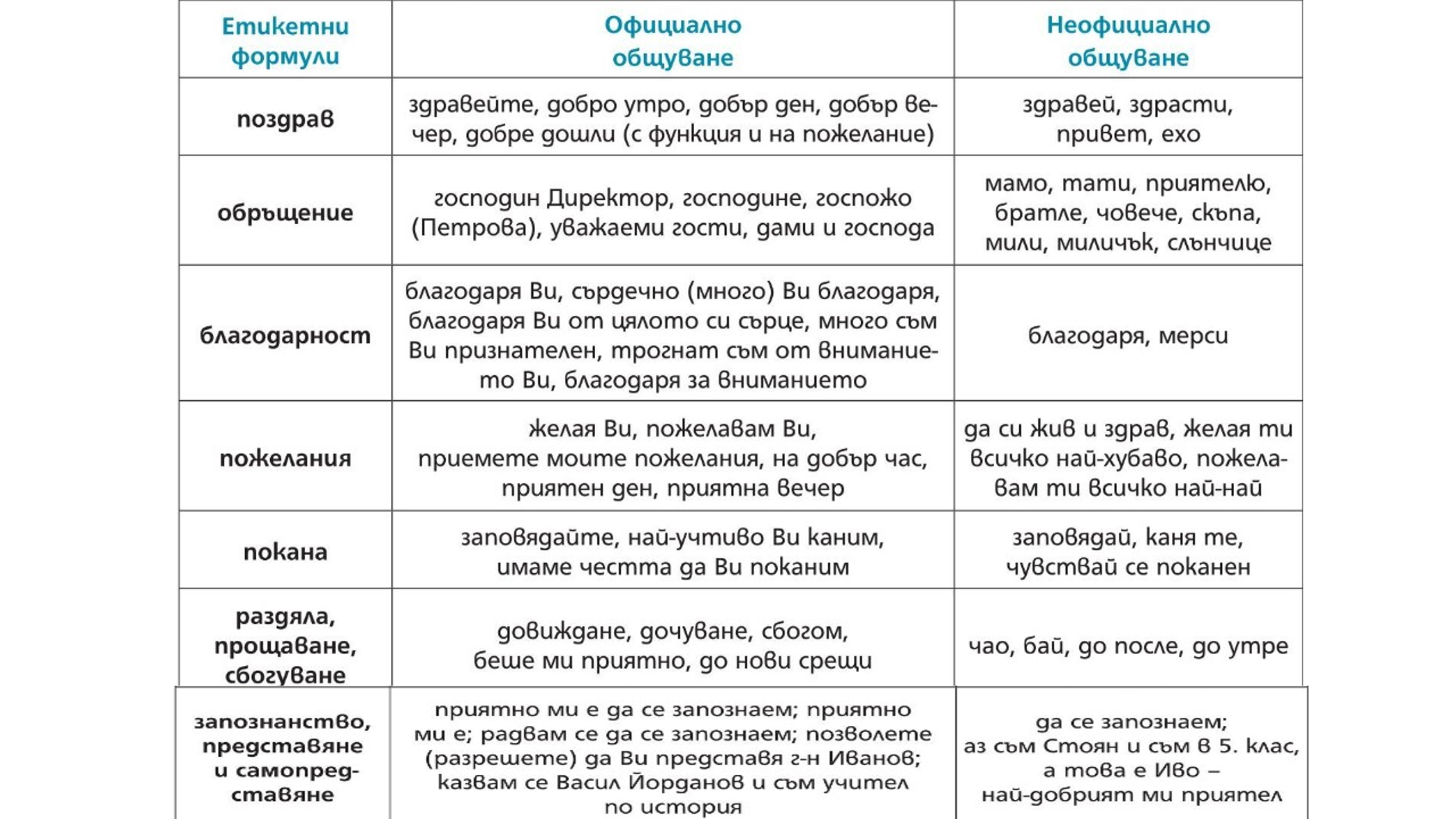 1 упр. Разгледайте етикетните формили в таблицата по-горе.Кои етикетни формули за поздрав и запознанство ще използвате, ако за първи път се срещате с родителите на свой приятел? Напишете диалог. 2. упр.  Направете картичка за рождения ден на мама или тате. Използвайте етикетни формули за пожелания.Как да напишете поздравителната картичка? Вижте модела: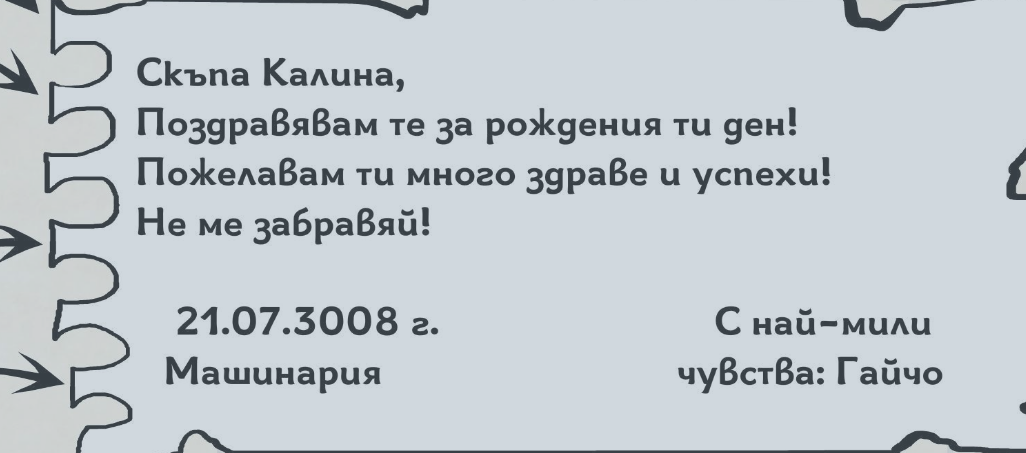 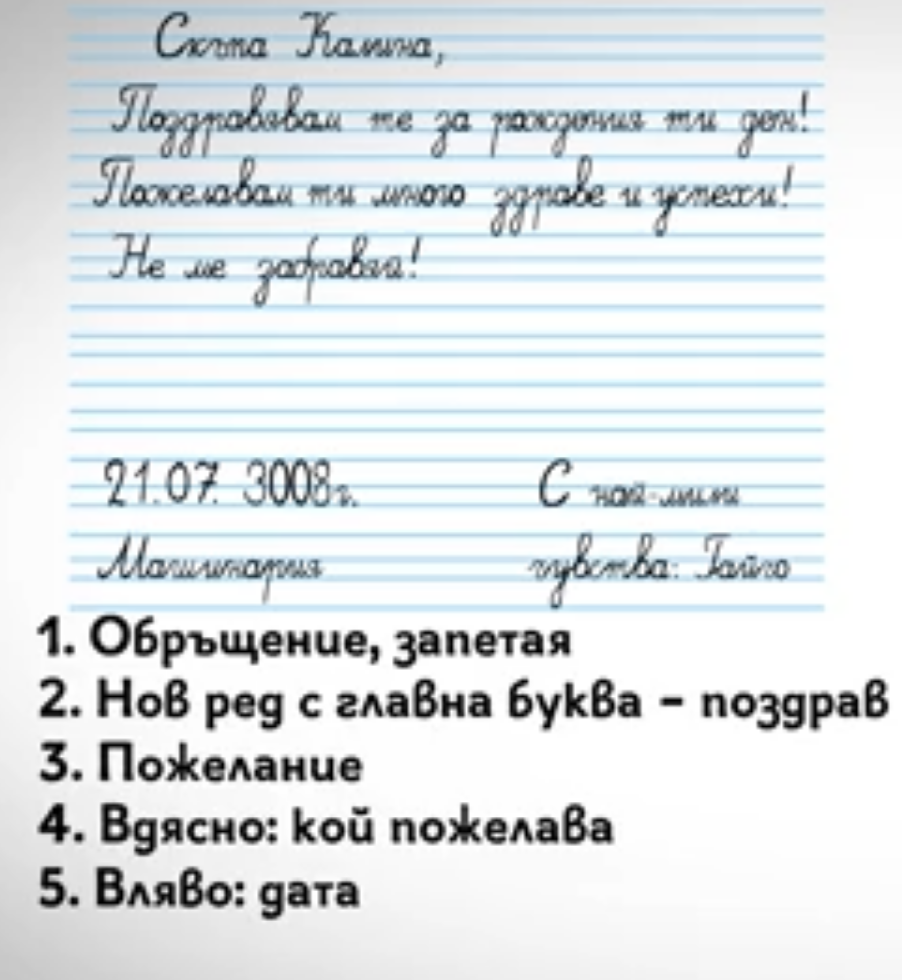 Домашна работа по Литература – 5. клас – 5-а седмицаДа можем да четем -стр. 50, Учебник по литература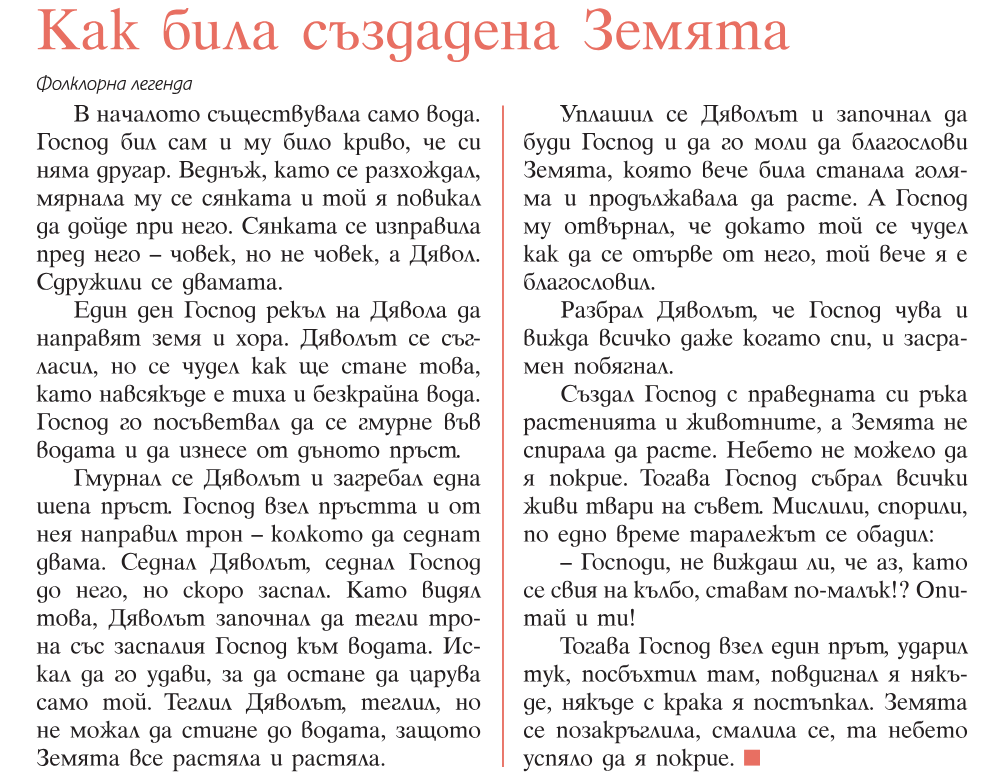 Домашна работа по История и цивилизации – 5. клас – 5-а седмицаОтговорете писмено в тетрадките:За какво е наука хронологията?Историята разделя развитието на човечеството на:Праисторията е:Кои са епохите според линията на времето? Коя е най дълга и коя най-къса?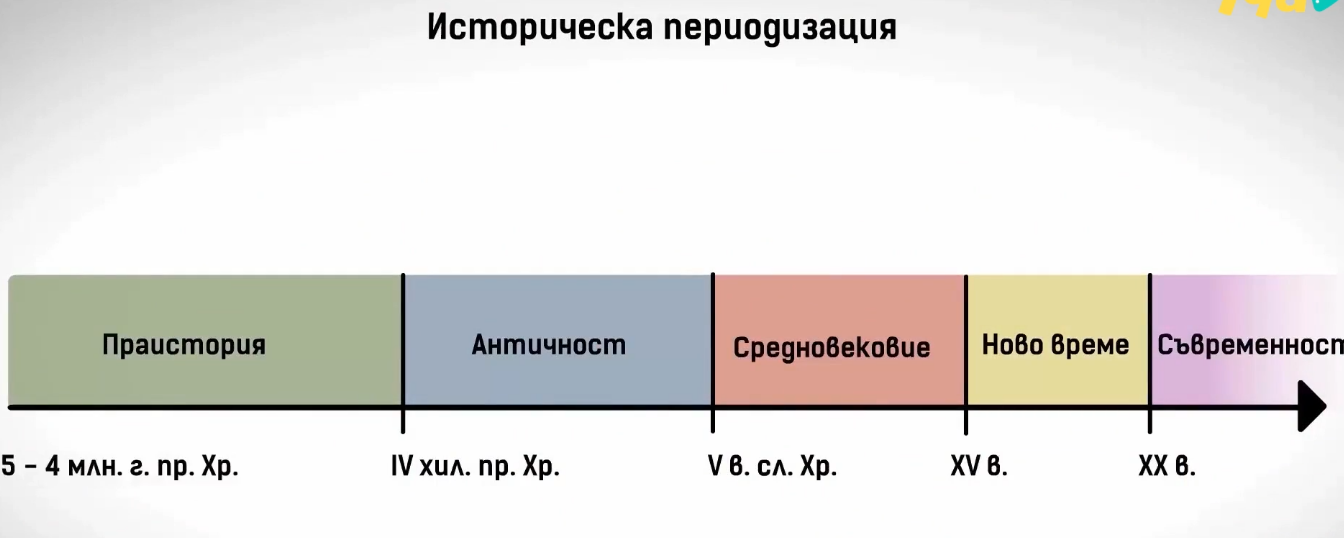 